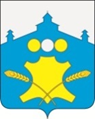 СЕЛЬСКИЙ СОВЕТСОВЕТСКОГО СЕЛЬСОВЕТАБОЛЬШЕМУРАШКИНСКОГО МУНИЦИПАЛЬНОГО РАЙОНАНИЖЕГОРОДСКОЙ ОБЛАСТИРЕШЕНИЕ30 августа 2017 года                                                                                              № 30Об утверждении Положения о резервном фонде администрации Советского сельсовета и порядке его расходования    В соответствии со статьей 81 Бюджетного кодекса Российской Федерации, Федеральным законом от 06.10.2003 N 131-ФЗ "Об общих принципах организации местного самоуправления в Российской Федерации", Положением о бюджетном процессе в Советском сельсовете, Уставом сельсовета, сельский Совет Советского сельсовета решил:1. Утвердить прилагаемое Положение о резервном фонде администрации Советского сельсовета и порядке его расходования.2. Считать утратившим силу решение Советского сельского Совета от 22.12.2009 года № 51 «Об утверждении положения о порядке образования и расходованиярезервного фонда Советского сельсовета». 3. Разместить  настоящее решение на официальном сайте администрации Советского сельсовета.4. Настоящее решение вступает в силу со дня его подписания.5. Контроль за выполнением настоящего решения оставляю за собой.Глава местного самоуправления,председатель сельского Совета                                                       Л.М. РомановаУТВЕРЖДЕНОрешением сельского СоветаСоветского сельсоветаот 30.08.2017 года № 30ПОЛОЖЕНИЕо резервном фонде администрации Советского сельсоветаи порядке его расходования1. Общие положения1.1. Настоящее Положение разработано в соответствии со ст. 81 Бюджетного кодекса Российской Федерации, статьей 14 Федерального закона от 06.10.2003 года N 131-ФЗ "Об общих принципах организации местного самоуправления в Российской Федерации", Положением о бюджетнем процессе в Советском сельсовете  и устанавливает порядок формирования и использования средств резервного фонда администрации Советского сельсовета.2. Задачи и цели2.1. Резервный фонд администрации Советского сельсовета (далее - резервный фонд) создается с целью финансирования непредвиденных расходов и мероприятий поселенческого значения, незапланированных бюджетом на соответствующий финансовый год, но входящие в обязанности и компетенцию администрации Советского сельсоветаа, в том числе на:- проведение аварийно-восстановительных работ по ликвидации последствий стихийных бедствий и других чрезвычайных ситуаций поселения, включая поощрение участников ликвидации последствий стихийных бедствий и других чрезвычайных ситуаций;- ликвидацию аварийных ситуаций, предоставляющих угрозу жизни и здоровью людей и приводящих к разрушению зданий, сооружений, оборудования и транспортных средств, нарушению производственного или транспортного процесса, и их последствий в границах поселения;- проведение противопаводковых мероприятий;- оказание материальной помощи гражданам поселения в связи с происшедшими в их жизни событиями, повлекшими материальный ущерб вследствие чрезвычайных ситуаций, стихийного бедствия, требующих крупных материальных затрат;
 - организацию мероприятий, направленных на предупреждение аварийных и чрезвычайных ситуаций;- урегулирование иных непредвиденных социально-экономических ситуаций;- иные расходы, не учтенные в бюджете текущего года.3. Порядок формирования средств резервного фонда3.1.	 Резервный фонд формируется за счет собственных (налоговых и неналоговых) доходов бюджета Советского сельсовета.3.2.	 Резервный фонд формируется в составе бюджета Советского сельсовета (далее - местного бюджета) на очередной финансовый год и плановый период для финансирования непредвиденных расходных обязательств Советского сельсовета и не может превышать 3 процентов от общего объема расходов местного бюджета в соответствии с бюджетным законодательством.В целях применения настоящего Положения непредвиденными признаются расходные обязательства Советского сельсовета, принятие которых не могло быть предусмотрено при утверждении местного бюджета на текущий финансовый год и не может быть отложено до утверждения местного бюджета на следующий финансовый год.3.3.	 Размер резервного фонда, предусмотренный в местном бюджете, устанавливается сельским Советом Советского сельсовета при принятии решения о бюджете на очередной финансовый год и плановый период. Резервный фонд указывается в расходной части бюджета как предельная сумма, которая может расходоваться по мере возникновения необходимости. Размер резервного фонда может изменяться в течение года при внесении соответствующих изменений в решение о местном бюджете на соответствующий период.3.4.	 Расходы резервного фонда ежегодно предусматриваются в решении о местном бюджете отдельной строкой.Основные направления расходования средств резервного фонда4.1. Средства резервного фонда направляются на: предупреждение ситуаций, которые могут привести к нарушению функционирования систем жизнеобеспечения населения Советского сельсовета  и ликвидацию их последствий; предупреждение массовых заболеваний и эпидемий, эпизоотии на территории Советского сельсовета, включая проведение карантинных мероприятий в случае эпидемий или эпизоотии, и ликвидацию их последствий; организацию и осуществление на территории Советского сельсовета неотложных мероприятий по предупреждению терроризма и экстремизма, минимизации их последствий, за исключением вопросов, решение которых отнесено к ведению Российской Федерации либо Нижегородской области; проведение аварийно-восстановительных работ по ликвидации последствий стихийных бедствий и других чрезвычайных ситуаций; - финансирование расходов, обусловленных вступлением в силу вновь принятого законодательства; исполнение решений суда; финансирование мероприятий по предупреждению и ликвидации чрезвычайных ситуаций, повышению надежности работы потенциально опасных объектов в условиях чрезвычайных ситуаций: создание резервов материальных ресурсов для ликвидации чрезвычайных ситуаций; проведение аварийно-спасательных, аварийно-восстановительных и других неотложных работ при чрезвычайных ситуациях; на ремонт и восстановление муниципальных жилых домов, муниципальных квартир и объектов жилищно- коммунального хозяйства, пострадавших от пожара и происшествий, не подпадающих под критерии "чрезвычайные ситуации"; других мероприятий и расходов, относящихся к полномочиям Советского сельсовета.4.2.  Использование средств резервного фонда на цели, не предусмотренные настоящим Положением, запрещается.4.3.  Размер выделяемых средств зависит от характера расходов, мотивированных обоснований, представленных расчетов, смет расходов.5. Порядок расходования средств резервного фонда5.1. Средства резервного фонда предоставляются на безвозвратной и безвозмездной основе в пределах размера резервного фонда, утвержденного решением сельского Совета Советского сельсовета на соответствующий финансовый год и плановый период.5.2. Основанием для предоставления средств резервного фонда является правовой акт администрации Советского сельсовета, в котором указываются: получатель средств, размер предоставляемых средств, цели осуществления расходов и источник предоставления средств - резервный фонд, должностное лицо, ответственное за осуществление контроля за использованием предоставленных средств резервного фонда.5.3.  Основанием для подготовки проекта правового акта о выделении денежных средств из резервного фонда является соответствующее поручение главы Советского сельсовета на основании письменного мотивированного обращения граждан или организаций.5.4.  К обращению, указанному в пункте 4.3 настоящего Положения, прилагаются: документы, послужившие основанием для обращения (при их наличии); расчет размера предлагаемых для предоставления средств резервного фонда; документы, подтверждающие обоснованность произведенного расчета.предлагаемых для выделения средств резервного фонда.Заявитель вправе к указанному обращению приложить иные документы, подтверждающие необходимость и неотложность осуществления расходов на соответствующие цели, включая сметно-финансовые расчеты, счета поставщиков на приобретение товарно-материальных ценностей и т.п.Должностное лицо, подписавшее обращение, содержащее просьбу о предоставлении средств резервного фонда, несет персональную ответственность за законность и обоснованность представленных документов.5.5. Не допускается расходование средств резервного фонда на оказание помощи организациям, финансируемым из федерального и областного бюджетов, бюджета сельсовета.5.6. На основании правового акта администрации Советского сельсовета финансовый отдел администрации Большемурашкинского муниципального района вносит изменения в сводную бюджетную роспись и лимиты бюджетных обязательств Советского сельсовета с отражением ассигнований по соответствующему ведомству, кодам бюджетной классификации, соответствующей направлению выделяемых средств.5.7. Средства местного бюджета, выделяемые из резервного фонда, подлежат использованию строго по целевому назначению, определенному соответствующим правовым актом администрации Советского сельсовета, и не могут быть направлены на иные цели. Нецелевое использование средств резервного фонда влечет за собой ответственность, установленную законодательством Российской Федерации.5.8. При неполном использовании средств, выделенных из резервного фонда, экономия не может быть направлена на другие цели и подлежит возврату в бюджет Советского сельсовета.6. Управление средствами резервного фонда6.1. Управление средствами резервного фонда осуществляется на основании настоящего Положения.6.2. Правовой акт администрации Советского сельсовета  является: основанием для внесения соответствующих изменений в сводную бюджетную роспись бюджета; основанием для возникновения расходных обязательств, подлежащих исполнению после внесения соответствующих изменений в реестр расходных обязательств Советского сельсовета.6.3.  Средства резервного фонда, предоставленные в соответствии с правовым актом администрации Советского сельсовета, подлежат использованию в течение финансового года для исполнения расходных обязательств, в котором они были предназначены.7. Порядок учета и контроля использования средств резервного фонда и отчетность об их использовании7.1. Выделенные из резервного фонда средства отражаются в бюджетной отчетности согласно соответствующим кодам бюджетной классификации Российской Федерации.7.2. Администрация Советского селсьовета ведет учет расходования средств резервного фонда, а также осуществляет текущий контроль за использованием средств фонда.7.3. Учреждения, организации и физические лица, получившие помощь из резервного фонда, в месячный срок после ее получения представляют в администрацию Советского сельсовета отчет об использовании выделенных средств.7.4. За нецелевое использование средств, выделенных на конкретные виды расходов из резервного фонда, главный распорядитель и получатель средств резервного фонда несет ответственность в соответствии с законодательством Российской Федерации.7.5. В целях исполнения настоящего положения администрации Советского сельсовета предоставляется право получения полной и достоверной информации от получателей денежных средств из резервного фонда.7.6. Отчет об использовании средств резервного фонда администрации сельсовета прилагается к годовому отчету об исполнении бюджета селсьовета за соответствующий период.